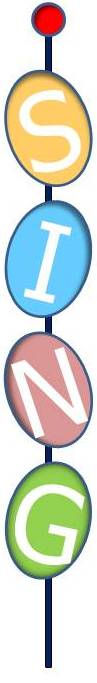 AREA 3 CHORUS:Katie Taylor is leading our 2017 Area 3 Chorus in song at this year’s AC&C, as the director from Northern Blend Chorus, our current Area 3 2nd Place Champions and International Silver Medalist Chorus!  The song is “Music Speaks Louder Than Words”, arranged by Carole Prietto.  Traditionally, the Area Chorus has been made up of 4 singers from each chapter but has not always been limited to that.  In addition, with NO HELP DAY, the normal plan to have a rehearsal of this song scheduled at HELP DAY is not possible.  If you are able to be in the Area 3 Chorus, PLEASE be certain to do your part by LEARNING the song.  We will continue with our annual AC&C Saturday morning rehearsal and performance Saturday afternoon at AC&C.    Remember that all Area 3 Associate members [in good standing] are also invited to sing in the Area 3 Chorus!  The Area 3 Director will send out 4 copies of music and trax to each chorus.  Associates and any other member interested in singing may contact Janine Schindler, Area 3 Director at area3director@harmonyinc.org. AREA 3 QUARUS:Our Area 3 Quarus Director for 2017 is Ron Mason and the song the Quarus will be singing is, “Goodbye Medley”, arranged by Tom Gentry.  Sheet music and learning trax will be available to registered quartets soon, once you decide that your quartet can learn this song and be with us for the Friday afternoon rehearsal and performance Friday evening at AC&C. Please email the Area 3 Quartet Promotions Coordinator, Lenore O’Hanrahan at norebailey@aol.com for music and trax.AREA 3 FAMILY CHORUS:This is an invitation to all Area 3 singers who fall within the FAMILY category to please participate in our Family Chorus at AC&C 2017!  This year’s director will be Roxanne Powell and the song she has chosen is “When There’s Love At Home”, arranged by Tom Gentry.  We certainly don’t want to miss anyone who is eligible to enjoy this experience and encourage all members who have a mother, mother-in-law, daughter, daughter-in-law, sister, sister-in-law, aunt, cousin, associate member and/or affiliate male family member that sing in Area 3 –to please join us!  It is a very enjoyable and rewarding experience.-